	Election DayAccessibility Officer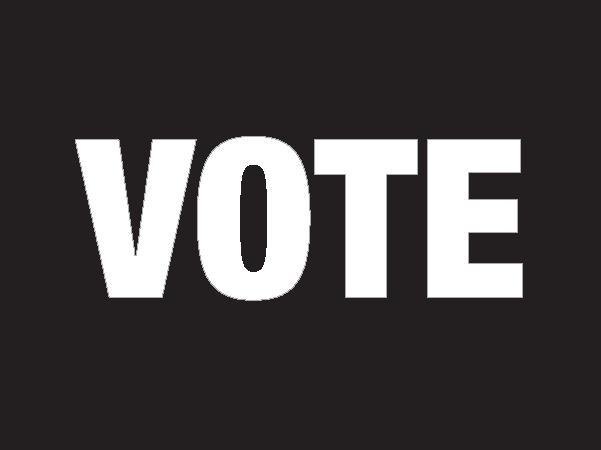 andInformation OfficerManual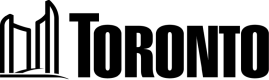 Contact InformationTable of Contents1	Introduction	11.1	Welcome	11.2	An Important Message	11.3	Expectations	12	The Role of an Accessibility Officer	33	The Role of an Information Officer	44	General Election Information	64.1	Voters and Voting	64.2	Identification Requirements	64.3	Scrutineers & Candidates	64.4	Electronic Devices in the Voting Place	74.5	Different Voting Situations	75	Customer Service and Accessibility	85.1	Creating a Positive Voting Experience	85.2	Serving People with Disabilities	85.3	Inclusive Voting Places	85.4	Accommodations and Special Services	96	Before Election Day Checklist	117	Opening the Voting Place Checklist	128	Closing the Voting Place Checklist	139	Additional Information	14IntroductionWelcomeThank you for joining the election team!As an Election Official you play an important part in delivering this election for Toronto.This manual outlines your duties and is for your use:Make notes in itUse the checklists includedRead the entire manual before election dayIt is not necessary to memorize everything. Just be familiar with the manual so you can find the information you need when you need it.An Important MessageYou have been assigned as either an Accessibility Officer or an Information Officer.Both are customer service positions and receive the same rate of pay.Depending on the need at the voting place, the voting place manager may have you act in either position.For this reason, you are trained to fill either role.ExpectationsAs an Election Official and a representative of the City of Toronto you are expected to:Be professional (helpful, courteous and patient)Maintain secrecyAct with integrity (be fair, impartial and unbiased)Follow policies and proceduresWork together with the voting place teamTreat all co-workers and the public with respectRefrain from engaging in harassment and/or discriminationProvide people with disabilities full and equal access to the election processThis election must be conducted according to the principles of democratic elections: The secrecy and confidentiality of an individual's vote is paramountThe election is fair and must not favour one Candidate over anotherThe election is accessible to all votersThe integrity of the process is maintained throughout the electionVoters and Candidates are treated fairlyThere should be certainty that the results of the election reflect the votes castThe proper majority vote governs by ensuring that valid votes are counted and invalid votes are rejected, so far as reasonably possibleThe Role of an Accessibility OfficerYour RoleAccessibility Officers fill a critical election role.If there is something which could prevent voters from accessing a voting place, an Accessibility Officer is assigned.As an Accessibility Officer, it is up to you to make sure the voting place is accessible to all voters, including people with disabilities.By ensuring voters can access the voting place, you help them exercise their right to vote.Your TeamIf you are working in a small voting place (apartment, condominium or nursing home), your team will include:A DRO who is the voting place managerA Ballot Officer who issues ballots to votersA Supervisor who provides mobile support to a number of voting placesIf you are working in a large voting place (community centre, school or place of worship), your team will include:An MDRO who is the voting place managerBallot Officers who issue ballots to votersRevising Officers who add voters to the voters' list and make changes to the listA Tabulator Officer who accepts ballots from voters and feeds the ballots into a vote tabulatorA Supervisor who provides mobile support to a number of voting placesYou may also be working with:A VAT Officer who assists voters using a VATThe VAT is a ballot marking machine which allows voters with disabilities to mark their ballot privately and independentlyYour DutiesDepending on the barrier at the voting place, you may be assigned to:Open a door where there is no "push button"Operate an elevatorDirect voters to the accessible entranceEnsure voters proceed directly to and from the voting room.The voting place manager (MDRO or DRO) will advise you of your specific duties on election day.The Role of an Information OfficerYour RoleInformation Officers are responsible for the flow of voters in the voting place.Your role is to greet voters in the voting room and direct them to the appropriate Election Official.You will also circulate secrecy folders from the Tabulator to the Ballot Officers.Your TeamYou will be working with:An MDRO who manages the voting placeBallot Officers who issue ballots to voters on the voters' listRevising Officers who add voters to the voters' list and make corrections to the listA Tabulator Officer who accepts ballots from voters and feeds the ballots into a vote tabulatorA Supervisor who provides mobile support to a number of voting placesYou may also be working with:An Accessibility Officer who ensures all voters can access the voting placeA VAT Officer who assists voters using a VATThe VAT is a ballot marking machine which allows voters with disabilities to mark their ballot privately and independentlyThis is the typical layout of a voting place showing the Election Officials in the voting room.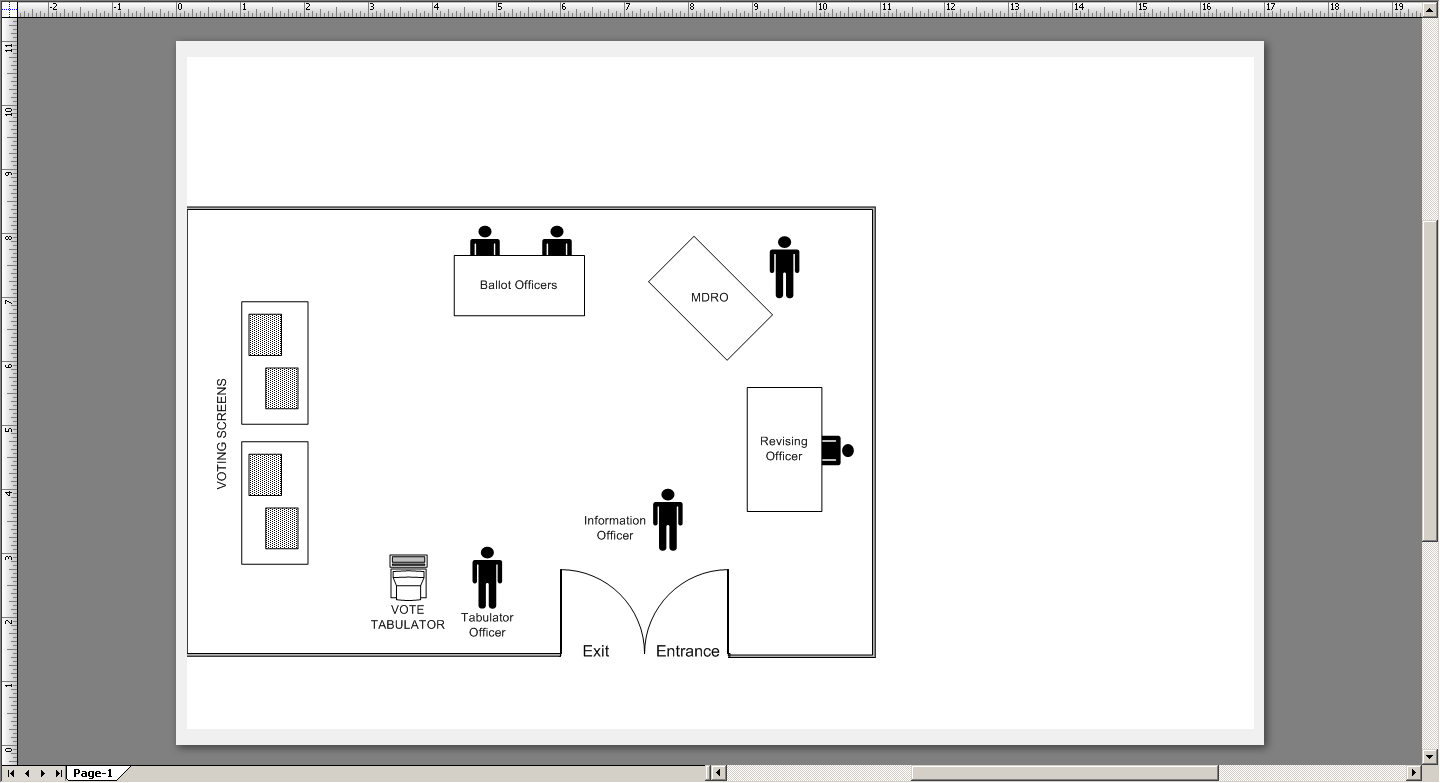 Your DutiesYou determine which Election Official to direct the voter to by asking:If the voter has a Voter Information CardIf the information on the Voter Information Card is correctIf the Voter has a Voter Information Card and the Information is Correct, you:Ask the voter to have their identification readyDirect the voter to the appropriate Ballot Officer for the voter's nameIf the Voter does not have a Voter Information Card, you:Ask the voter to have their identification readyDirect the voter to the Revising OfficerIf the Voter has a Voter Information Card but the information on the Card is Incorrect you:Ask the voter to have their identification readyDirect the voter to the Revising OfficerSample Voter Information CardA Voter Information Card:Is sent to each voter whose name appears on the voters' listTells the voter where and when they may voteCan make it easier to find a voter on the voters' list, but it is not mandatory for a voter to show their cardIs not accepted as identification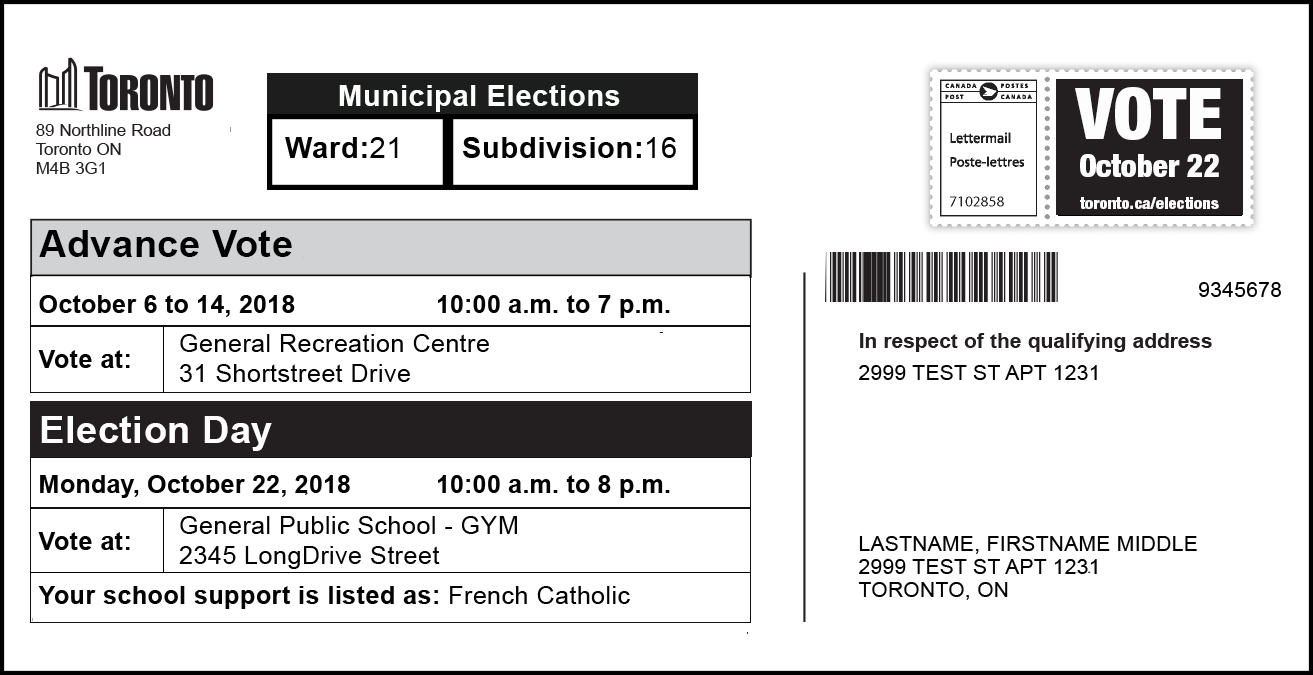 General Election InformationVoters and VotingEvery person is entitled to vote who, on voting day:Is a Canadian citizen andIs at least 18 years of age andLives in the city of Toronto orOwns or rents property in Toronto orIs the spouse of a person who owns or rents property in TorontoAnd is not prohibited from voting under any lawImportant to know: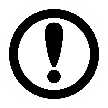 A person may only vote once in this election If a person lives in Toronto and owns or rents another property in Toronto, they must vote in the ward in which they liveVoters will be voting for one Candidates for each of these offices:MayorCouncillorTrustee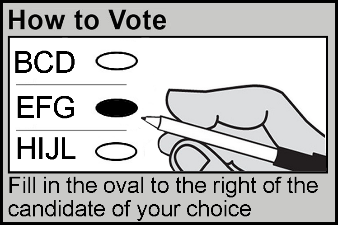 Voters will:Receive a ballot in a secrecy folderMark their ballot by filling in the oval to the right of the Candidate of their choiceIdentification RequirementsEach voter must be show identification when being served by a Ballot Officer or Revising Officer.Identification must show the voter's name and Toronto address.Acceptable identification is listed on the back cover of this manual.If a voter has a complaint about the identification requirements, notify the MDRO or DRO.Scrutineers & CandidatesA Candidate may appoint Scrutineers to represent them in the voting place.Scrutineers and Candidates must sign in with the MDRO or DRO when they arrive at the voting place.Electronic Devices in the Voting PlaceTo maintain the secrecy of the vote, the use of electronic communication and photographic devices in a voting place by voters, Scrutineers and Candidates is prohibited, except when used to show acceptable identification or a Voter Information Card.Electronic communication and photographic devices include, but are not limited to, mobile phones, tablets and laptops.Election Officials may use electronic communication and photographic devices for election purposes only when necessary and after receiving approval from the DRO or MDRO.  When possible, staff should leave the voting place to use these devicesDifferent Voting SituationsVoter Cannot Enter the Voting PlaceIf requested, a voter may be served outside the voting room, in the parking lot or at the curb.Notify the MDRO or DRO immediately if there is a request for this service.Voter Has a Ballot Transfer NoticeIf a voter presents a Ballot Transfer Notice, direct the voter to the MDRO or DRO.Voter Has a Proxy AppointmentIf a person presents a Proxy Appointment, direct the voter to the appropriate Ballot Officer.Customer Service and AccessibilityCreating a Positive Voting ExperienceIt is important that you and your team create a positive voting experience for all voters:Make eye contactSmileGreet voters as they arriveUse a welcoming toneListenBe polite and respectfulFocus on problem solvingServing People with DisabilitiesIt's important that people with disabilities have full and equal access to elections and can vote in the same place and in similar ways as others. Sometimes, this may require an approach that is flexible and responsive to the individual needs of the voter. Remember to TALK!:Take a moment to ask "May I help you?"Ask, don't assume. Never assist unless asked to.Listen and speak directly to the person.Know the accommodations and special services available.Important to do:Be welcoming and treat the voter with respectDo not single out a voter if you believe they may have a disabilityDo not discuss a voter's needs or disability in front of othersWhen assisting a voter, keep the voter's privacy and independence in mindInclusive Voting PlacesEveryone in the voting place has the right to be treated respectfully.During the day, you will be interacting with many different people and the words you use can be important.Follow these tips to ensure your words are respectful and your voting place is inclusive for all voters.Don't AssumeDon't assume someone is a man or a woman. You can't tell someone's gender identity by just looking at them. Avoid Using Gendered LanguageAvoid using words that are based on gender, such as:Mr. / SirMiss / Mrs. / Ms / Madam / Ma'amHe / him / his / gentleman / manShe / her / hers / woman / ladyEven though we use titles like Mr. or Ms. to be respectful, this may end up having the opposite effect and it might impact someone negatively.Use words which are gender neutral, such as:YouTheyThe voterThis personThe Election OfficialAnother option is to identify the person by what they are wearing:"Excuse me, the person in the blue shirt""Can you help the person in the blue shirt?"If at any time a person tells you how they would like to be addressed or corrects you – tell them thank you for the information and move forward using that language. As always, a warm smile and a wave can go a long way in creating a welcoming space!Accommodations and Special ServicesTo meet the needs of voters, including voters with disabilities and voters whose first language is not English, these accommodations and special services are available:Accessible Voting EquipmentA Voter Assist Terminal (VAT) is located in one voting place in each ward on election day. The VAT is a ballot-marking machine that allows voters with disabilities to vote privately and independentlyAssistance to VotersIf a voter needs assistance inside the voting place, they may bring a friend along or ask an Election Official for assistanceAccessibility Officers are placed at sites with physical barriers to provide assistance to voters when requiredAll Election Officials receive customer service training and an Accessible Customer Service HandbookBallot TransfersIf a voter is unable to vote at their designated voting place, they can transfer their ballot to an alternate voting place within the same ward. This is done through Election ServicesCurbside VotingIf a voter is able to travel to a voting place but is physically unable to go inside, they can ask to have their ballot brought to their vehicle, outside of the building or to another area within the voting placeProxy VotingIf a voter is unable to attend a voting place to cast their ballot, they may appoint a proxy to vote on their behalf. This is done through Election ServicesTranslated Materials and Language ServicesElection information is available in other languages on the Elections website (www.toronto.ca/elections)If a voter needs help in a language that is not on the website, they can call 3-1-1 for over-the-phone interpretation in more than 180 languagesA voter may ask anyone who is not a Candidate or a Scrutineer to act as an interpreter for them'How to Vote' booklets are available in multiple languages and Braille at each voting placeOther Items in the Voting PlaceMagnifying sheets to assist voters with low visionPads of paper to communicate with voters who are deaf, deafened or hard-of-hearingHow to Vote Sample Pads for Election Officials to show voters how to mark the ballotMultilingual posters in the voting place letting voters know there is a How to Vote Booklet with voting instructionsBefore Election Day Checklist Plan your travel routeTo arrive at your voting place at 9:00 a.m. on election dayExpect a phone call from your MDRO or DRO asking if you intend to workTake the online election training available:Visit https://electionstaffingmyjob.toronto.caLog in to your accountUnder Outstanding Training Requirements, click on "Go to Online Training"Read your Accessible Customer Service HandbookPlan your needs for election day:Refreshments: Bring enough food and drinks for the dayDress: Indoor temperatures vary; dress in layersMedication: Bring any medication you will need to take during the dayOpening the Voting Place ChecklistWork with your team to complete these tasks and open the voting place at10:00 a.m. Arrive at the voting place at 9:00 a.m. sharp!Set up tables and chairs in the voting roomAssemble voting screens:Tie a piece of string found in the MDRO's or DRO's supply bag to each marking pen capAttach a marking pen to each voting screen by threading the string through the hole in the side of the screen and knotting the stringAt about 5 feet above the ground or floor so they can be easily seen, post:Vote Here sign in an area near the main entrance to the building, where it can be seen from the streetDirectional Arrow signs on doors and walls leading to the voting roomAccessible Entrance sign at the accessible entrance noted on the Final List of Voting Places in your supply bagAccessible Entrance Directional Arrow signs directing voters to the accessible entrance at all other entrancesMultilingual posters in a highly visible area (front entrance of building, entrance to voting room, near Information Officer)No Cell Phones/Cameras signs in the voting roomWard Map, where space permits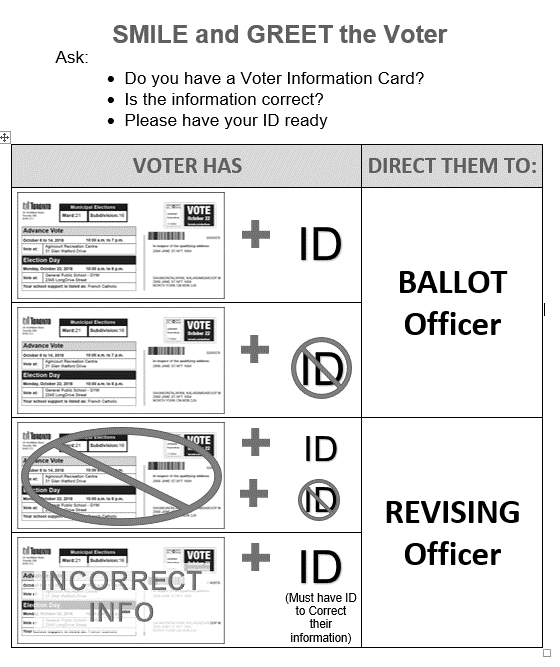 If you are an Information Officer, the MDRO will provide you with:A clipboard with a "greet sheet" (voter scenarios and list of acceptable identification)Open the voting place at 10:00 a.m. sharp! Closing the Voting Place Checklist	The MDRO or DRO will close the voting place at 8:00 p.m. sharp!Any voters in line at 8:00 p.m. will be allowed to complete votingIf there is a line-up of voters at 8:00 p.m. voting place staff must ensure no other person joins the lineSign the first copy of the election results tape when directed by the MDRO or DROBreak down the tabulator stand and used voting screens:Leave them at the voting place for recycling, if agreed to by the on-site contactTake down all election signs posted in the voting place and place in the supply bagReturn the voting room to its original state:Tidy upReposition furniture, if possibleAssist the MDRO or DRO with any other tasksAssist the MDRO or DRO with loading equipment and supplies into their vehiclesImportant to Do:Make sure the voting place doors do not lock automatically, leaving you outside and the rest of the supplies inside. Leave when the MDRO or DRO says you are free to leaveAdditional InformationOccupational Health and Safety Act & RegulationsVoting places and voting place staff are governed by the Occupational Health and Safety Act (OHSA) and its RegulationsAn OHSA Regulation requires that every worker participate in health and safety awareness trainingTraining is provided by Ontario's Ministry of Labour, which has developed an online Health and Safety Awareness program that focuses on the health and safety rights and responsibilities of workers, supervisors and employers. It also provides a general introduction to workplace health and safety. To access the course, visit: http://www.labour.gov.on.ca/english/hs/elearn/worker/index.phpCity of Toronto ResponsibilitiesEnsuring the safety of the voting placeThis includes making you aware of any existing or potential hazards in the voting place, and in the duties you perform. A hazard is anything in the voting place that could hurt you or other voting place staffInforming you about the safe work practices you should follow for your own protection. Your ResponsibilitiesFollowing the law and the relevant health and safety policiesFollowing the voting place policies and proceduresWorking and acting in a way that will not hurt you or any other voting place staffReporting any hazards you find in the voting place to the DRO, MDRO or SupervisorPotential Hazards in the Voting PlaceHazards that could arise in the voting place may include:Slips, trips and falls due to wet floors, food or other spillsDamaged tables or chairsElectrical hazards (frayed or damaged extension cords, damaged plugs, damaged wall sockets)Fires and fire alarmsWorkplace violence or harassmentFire AlarmsIn the event of a fire alarm:Notify your MDRO, DRO or Supervisor immediatelyInstruct voters to leave the building and advise they can return once it is safe to do soNotify the on-site contact and call 9-1-1Together with the voting place staff, lock the voting room and secure the voting placeIf you cannot lock the room assist the MDRO or DRO with removing the tabulator and ballots from the voting place and securing them in their vehicleWorkplace Violence and HarassmentVoting places and voting place staff are governed by the City of Toronto's Workplace Violence and Workplace Harassment policies. Voters and other people who enter the voting place are also governed by these policiesThe City of Toronto will not tolerate acts of violence and will take all reasonable and practical measures to prevent violence and to protect employees from acts of violence. Appropriate remedial, disciplinary and/or legal action will be taken according to the circumstancesWorkplace violence is the use or attempted use of physical force against a voting place staff that causes or could cause physical injury. Workplace violence may also be a statement or behaviour that could be reasonably interpreted as a threat to use physical force, and that could cause physical injuryIn case of workplace violence:Try to put distance between yourself and the situationDo not attempt to physically intervene in a violent situation between individualsCall 9-1-1 or instruct a person close to the exit to seek helpNotify the MDRO, DRO or Supervisor immediatelyContactPhoneElection Information Contact CentreThe public and Candidates can call for election information3-1-1Accessibility Contact CentreVoters can call if they have a concern or complaint about accessibility.416-338-1111, press 6